1-ОР-2003.02.2024электронная почта преподавателя: super.l-e2014@ya.ruТема: Автоматизированный электропривод как объект управленияЗадание: 1. Изучить теоретический материал                 2. Подготовить конспект в тетради:  - принцип построения систем управления электроприводами горных машин;- назначение элементов сравнения в системах с обратной связью;- какие обратные связи используются в электроприводе ГО;-изучить структуры электропривода рис.4.1, 4.2, 4.3 (схемы перечертить);-что понимается под управлением электроприводом?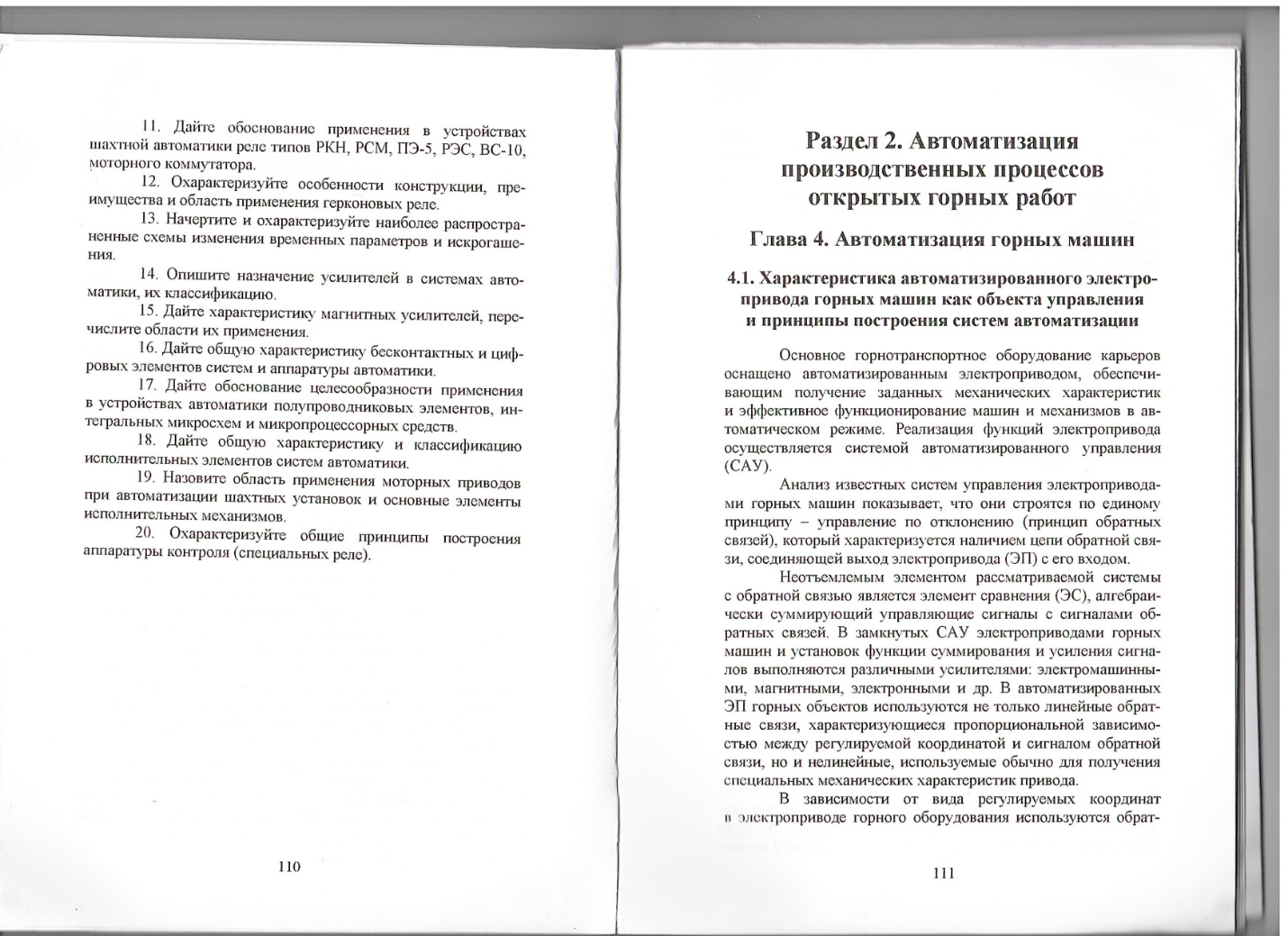 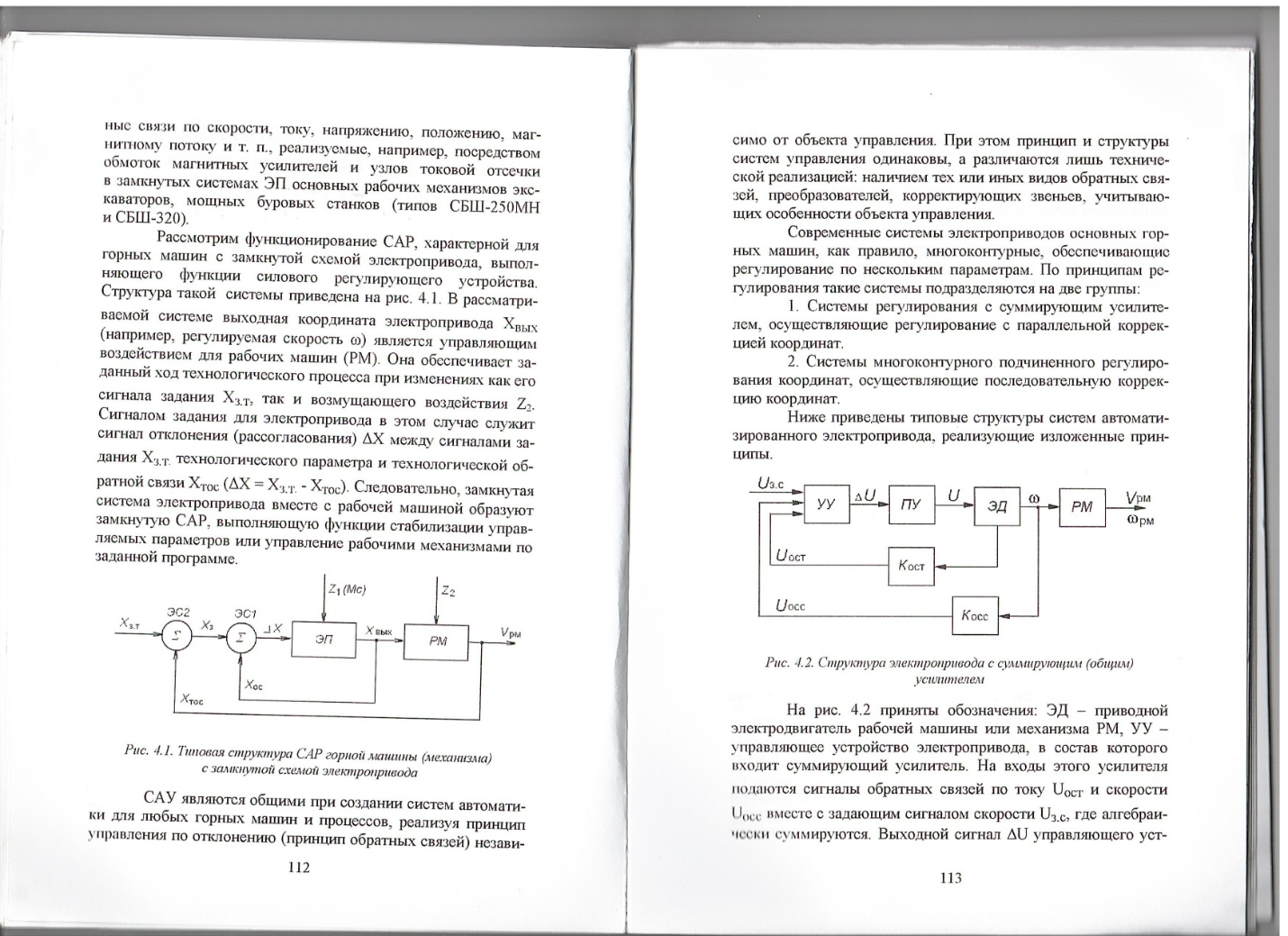 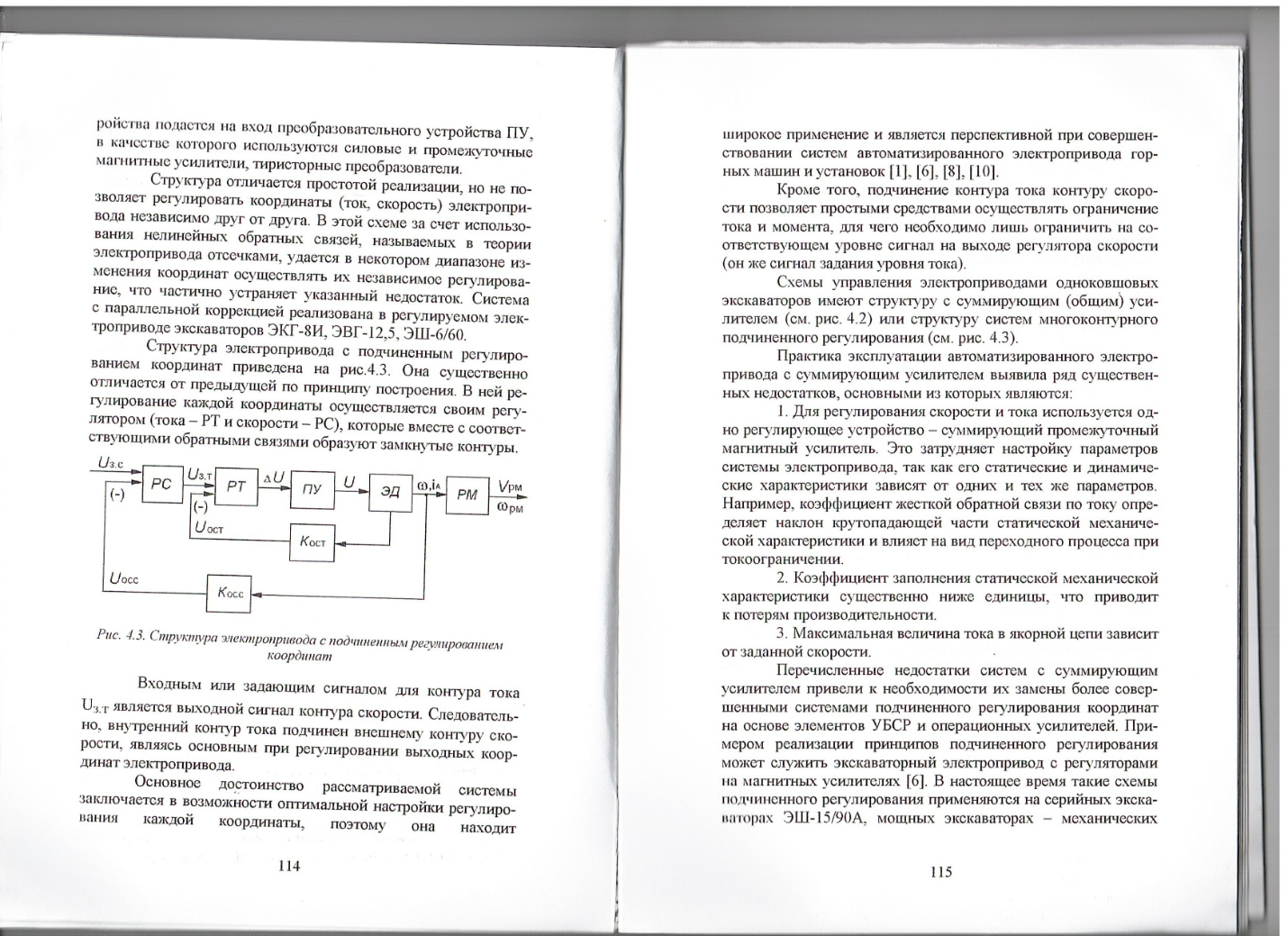 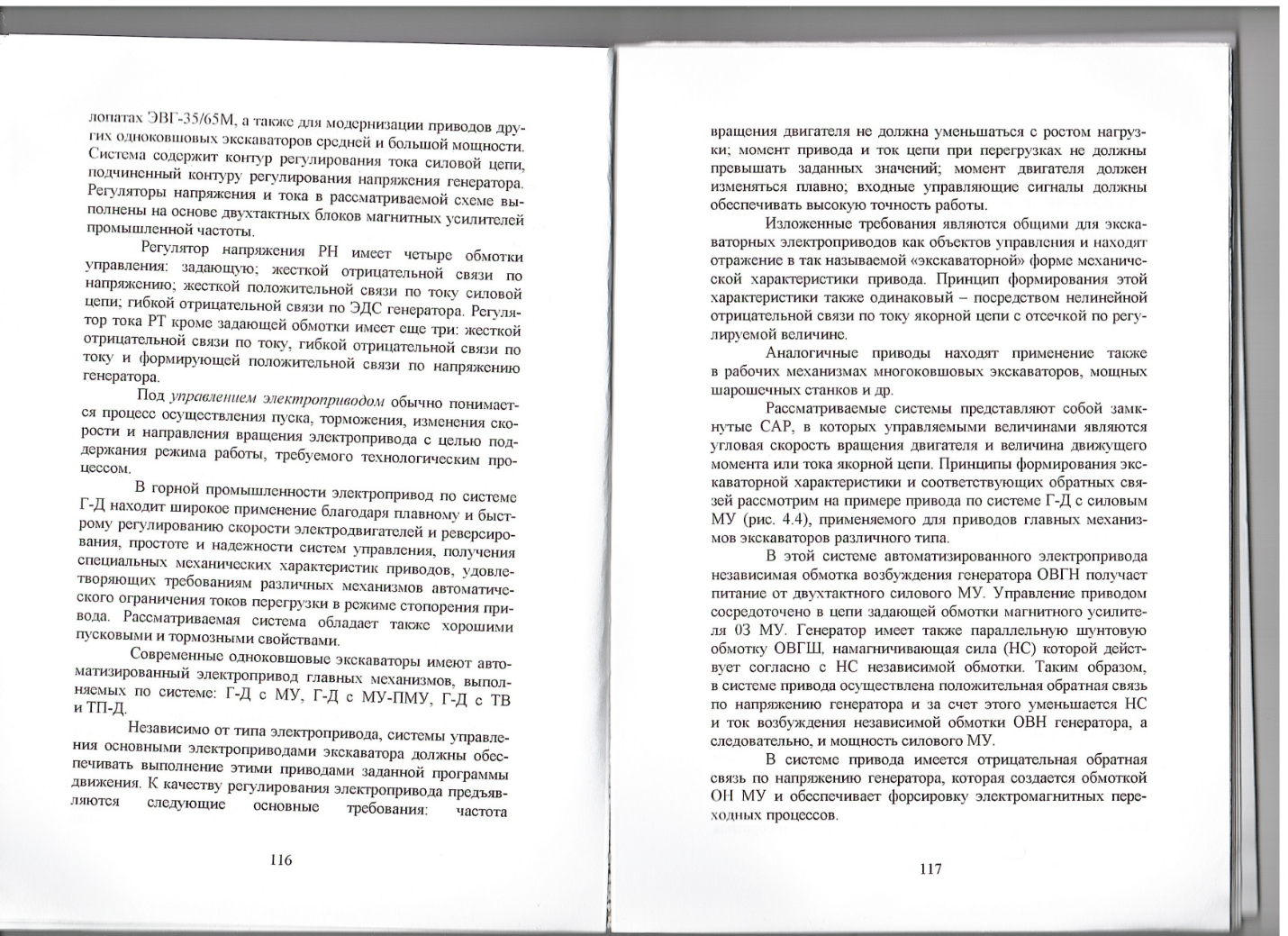 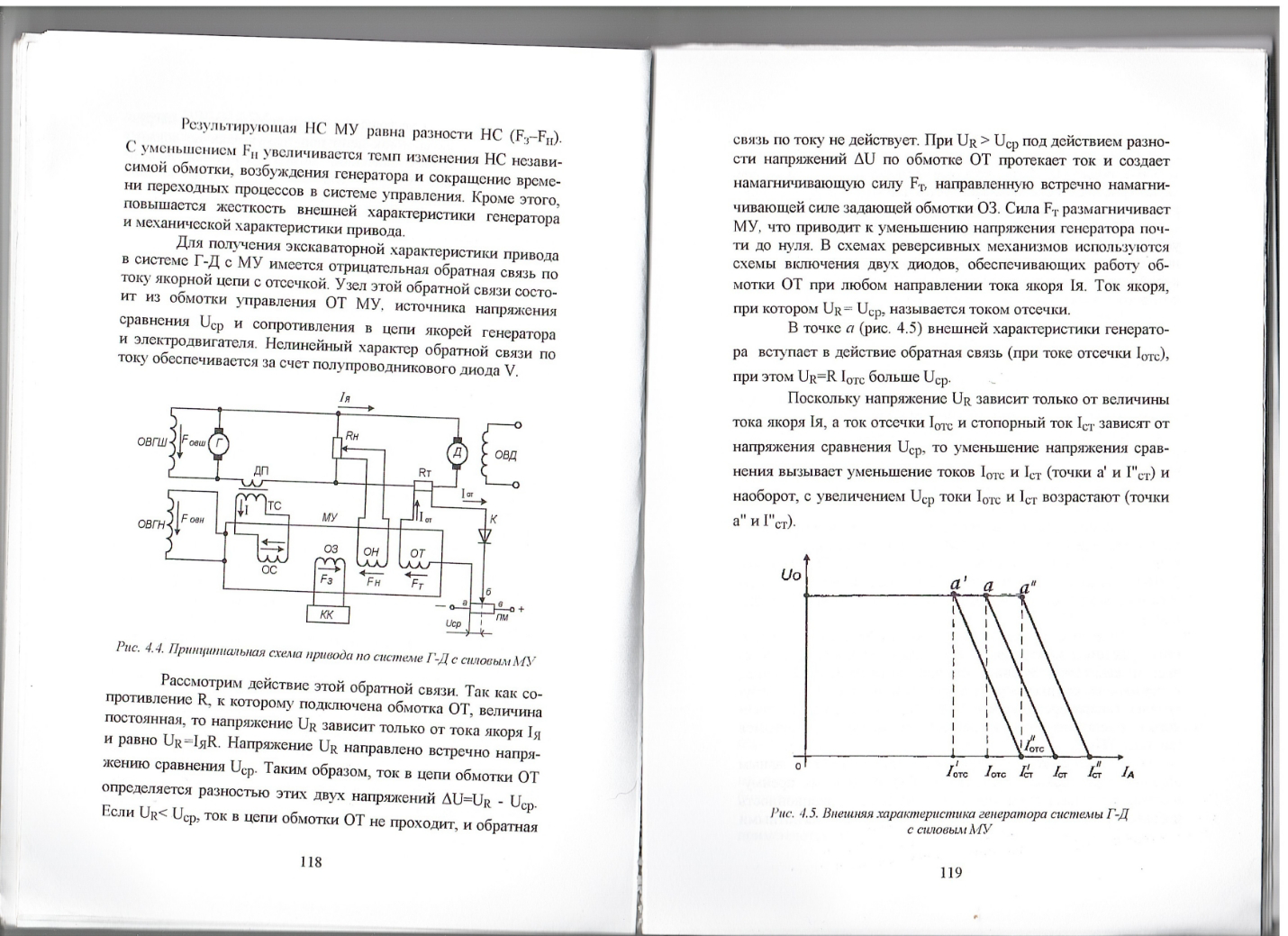 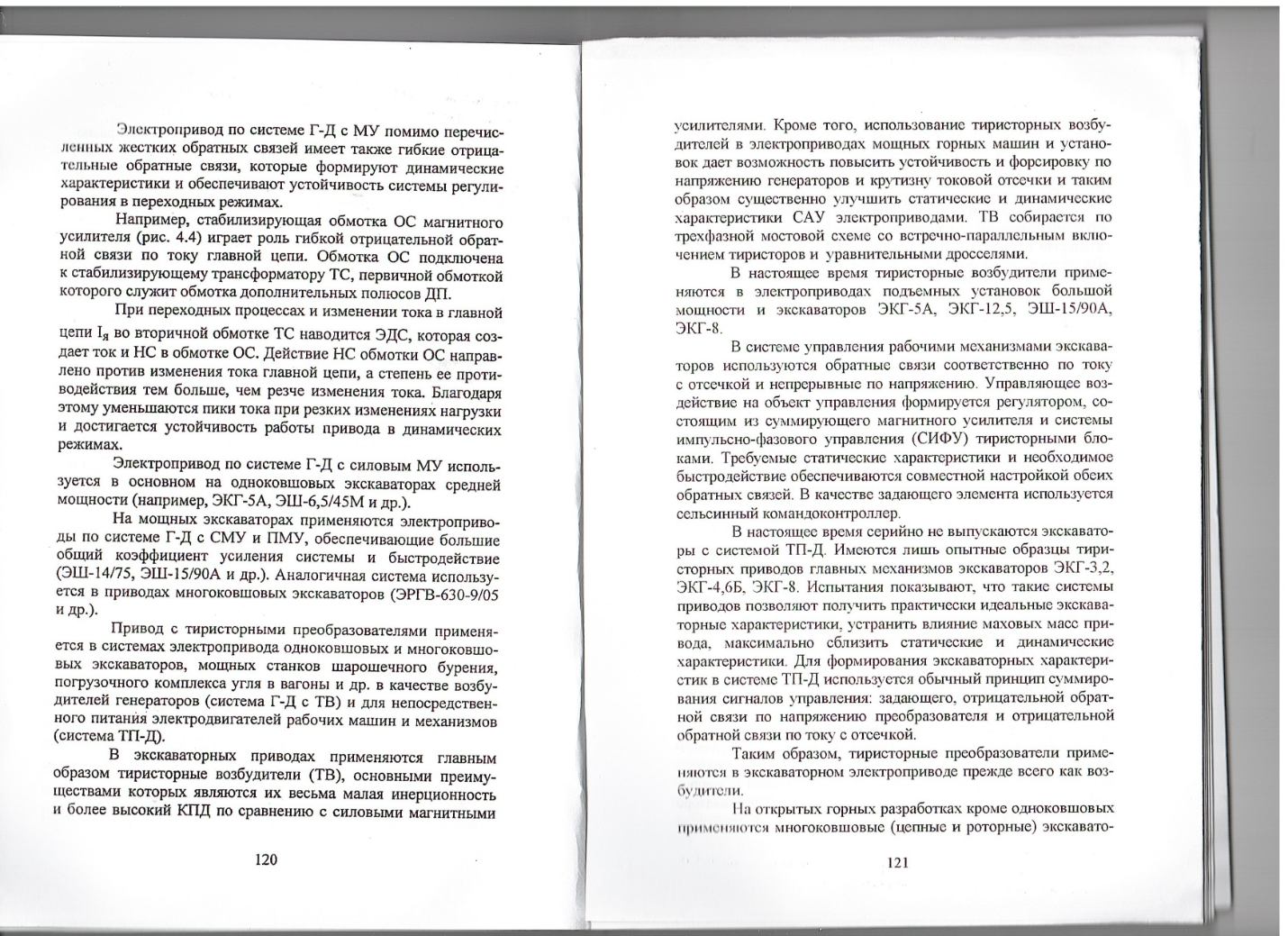 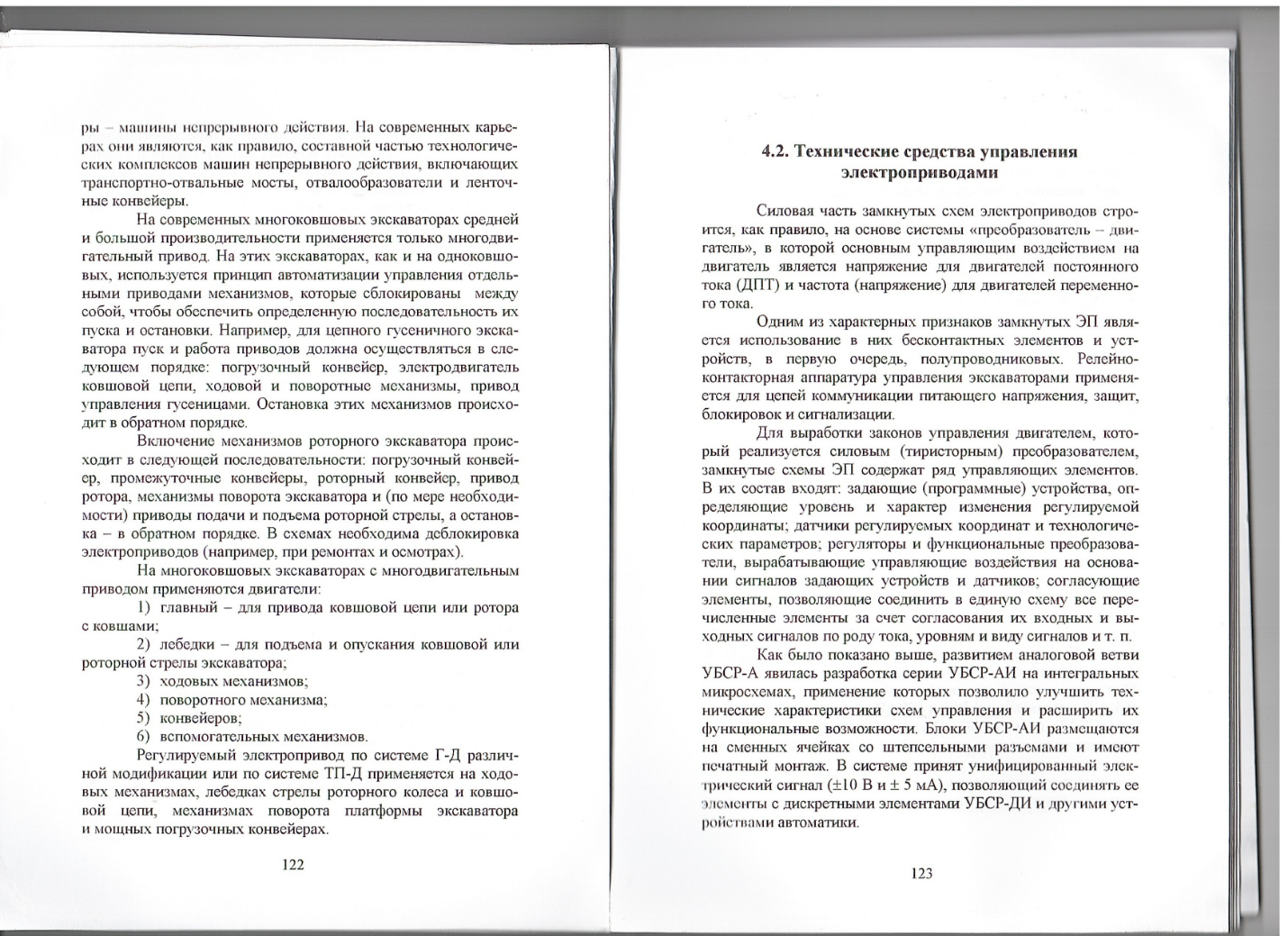 